Crying Tiger SteakThe main dish served with a Thai cucumber salad and/or plain rice is how I prefer my crying tiger. I recommend entirely skipping the traditional dipping sauce (at right) as the steak is so flavorful, I find the extra sauce completely unnecessary. Ingredients for main dish:1.2 to 1.5 lbs. flank, sirloin, or better steak2 TBSP oyster sauce1½ TBSP fish sauce1 TBSP soy sauce1½ TBSP garlic, minced1 tsp white pepper1½ TBSP sugarSalt to taste Ingredients for nam jim jaew dipping sauce:¼ cup rice2 stalks green onions, chopped¼ cup cilantro, chopped¼ cup shallots, chopped4 TBSP honey3½ TBSP fish sauce2½ TBSP lime juice2 TBSP tamarind concentrate 1-3 TBSP Thai chili pepper to taste. Can substitute red pepper flakes or fresh Thai chilis.Optional: 1-2 TBSP water to thin out sauceDirex for steak:Place steak in a plastic bag or shallow pan and let sit while you prep remaining ingredients.In a medium bowl, combine remaining main dish ingredients and mix until sugar dissolves completely.Taste the marinade and adjust as needed, erring on the saltier side as some flavors will dissolve while grilling.Dip both sides of steak and saturate in marinade. 
Tip: If meat is thick, puncture a few holes in it to allow sauce to seep through.Seal bag or cover bowl and refrigerate for 1-5 hours, flipping occasionally.Remove from fridge and leave at room temperature for an hour.Over a medium-high flame, place steaks on grill or skillet and cook for a couple minutes on each side until desired temperature is reached.Allow steaks to rest 5-10 minutes on a cutting board or plate before cutting to allow the juice from the meat to redistribute and keeps the juices locked in within the cooked meat. Serving suggestion: Cut the meat against the grains into thin strips and serve with dipping sauce.Direx for dipping sauce:On medium-low heat, toast uncooked rice in a dry pan (that’s right, no oil!), stirring continually and shaking to prevent sticking, until the rice is golden brown, 10-15 minutes. 
Tip: Be careful with the heat level for this step, as the rice tends to cook fast after it browns. 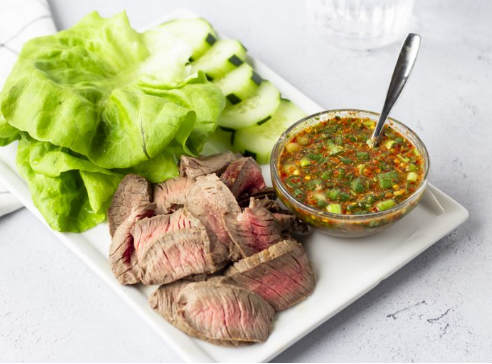 Remove from pan and let cool to room temperature in another vessel that’s not hot (to prevent further cooking). Then grind the rice into a coarse powder. Set aside.
Tip: Leave some in big grains for the extra pop and a crispy taste.Combine green onions, cilantro, and shallots in a small bowl.Heat honey in a microwave 20-30 seconds, until runny. Let cool. Then pour over veggies and stir well.Add fish sauce, lime juice, and peppers. Stir well, tasting and adjusting. Add the toasted rice powder. Stir well, tasting and adjusting.Direx for steak:Place steak in a plastic bag or shallow pan and let sit while you prep remaining ingredients.In a medium bowl, combine remaining main dish ingredients and mix until sugar dissolves completely.Taste the marinade and adjust as needed, erring on the saltier side as some flavors will dissolve while grilling.Dip both sides of steak and saturate in marinade. 
Tip: If meat is thick, puncture a few holes in it to allow sauce to seep through.Seal bag or cover bowl and refrigerate for 1-5 hours, flipping occasionally.Remove from fridge and leave at room temperature for an hour.Over a medium-high flame, place steaks on grill or skillet and cook for a couple minutes on each side until desired temperature is reached.Allow steaks to rest 5-10 minutes on a cutting board or plate before cutting to allow the juice from the meat to redistribute and keeps the juices locked in within the cooked meat. Serving suggestion: Cut the meat against the grains into thin strips and serve with dipping sauce.Direx for dipping sauce:On medium-low heat, toast uncooked rice in a dry pan (that’s right, no oil!), stirring continually and shaking to prevent sticking, until the rice is golden brown, 10-15 minutes. 
Tip: Be careful with the heat level for this step, as the rice tends to cook fast after it browns. Remove from pan and let cool to room temperature in another vessel that’s not hot (to prevent further cooking). Then grind the rice into a coarse powder. Set aside.
Tip: Leave some in big grains for the extra pop and a crispy taste.Combine green onions, cilantro, and shallots in a small bowl.Heat honey in a microwave 20-30 seconds, until runny. Let cool. Then pour over veggies and stir well.Add fish sauce, lime juice, and peppers. Stir well, tasting and adjusting. Add the toasted rice powder. Stir well, tasting and adjusting.